 Culminating taskAn anthology is a collection of literary works chosen by the compiler or editor. It may be a collection of poems, short stories, plays, songs, or excerpts. They are generally centered on one theme. You are to develop a portfolio of literature written by published authors/creators based on a theme that you have chosen as your focus. You will research a wide variety of forms and styles that express your chosen theme. About the Products About the ProcessDue Dates:Work Days:About the Themes It will be very helpful to pick a theme as the central spine of the anthology. The following list of suggestions. You can choose one of these or generate your own. Notes It is vitally important that you do each of the steps in the process. I will not accept any anthology without an attempt at the process. Your literary essay will not require you to incorporate all of 10 sources into your argument. Your final paper will require a detailed analysis of a minimum of three major works. You must read and understand these thoroughly. In addition you might (but are not required) to analyze an additional work or two. Be careful though not to spread yourself so thin that all of your content becomes shallow. 
About Evaluation 
This unit constitutes of 20% of your final mark and is broken down as follows: 

A. Process Work Leading to Literary Essay in order of submission
Portfolio (10 excerpts) -5% 
Creative Presentation–5%  
Literary Essay–10%Proposal:Your proposal should include the following items What is itA sentence describing your proposed theme. So What!? A paragraph explaining what the point is…Why is this theme worthy of study? Think of ways that it Important, valuable, central, vital, appealing? It could be that you think it is essential for all humanity and central to the human experience and the human conditionORIt could be something personal and close to your own experiences and personal viewpoints. The goodsA list of tentative selections in MLA formatInclude at least two longer selections Include at least two shorter works Include at most two narrative screen textsA sentence on each selection describing how it fits with the proposed theme.ExemplarProposal Craig Beckett 2012Parenting: An unending challengeA Multimedia Anthology Craig Beckett Spring 2012Proposed Theme: My proposed theme is how parenting is the most heartbreakingly impossible job that humanity is faced with.So What:As a young parent I find that parenting is a stage of my life that is as challenging as any other I’ve ever faced. Being a parent is more difficult than any other job I’ve ever done. Being a good father and a good parent is something I take seriously and try to do well every day. I think that the entire mission of humanity can be affected by looking at parenting through the nuance of literature and other modalities of cultural transmission.  Why is parenting so challenging and why does it make us feel inadequate? What are the rules of parenting and what does literature have to say about good parents and bad ones?  The Goods:Longer Works:Novel:McCarthy, Cormac. The Road. New York: Vintage, 2006.This is McCarthy’s post apocalyptic tale of a father and son traveling through a blasted and destroyed America as they are beset upon by all manner of horrors. I will look at Father’s herculean struggle to protect his child and repair the damages wrought by the desperate struggles they endure. Novel:Morrison, Tony. Beloved. New York: Vintage International, 2004.This book is about an escaped slave named Sethe and her children as they cope with both the literal and figurative ghosts conjured by horrible lengths Sethe goes to protect her children from slavery. Shorter Works:Poem: “Heart’s Needle”Snodgrass, W.D. Heart's Needle. 1st pbk. New York: Knopf, 1983. Print.A confessional poem that recalls the authors experiences as the parent of a young daughter and his divorce and estrangement from his wife and the separation from his daughter. Song:Heirloom BjorkA unique Bjork ballad dedicated to the psychic healing and support that her mother and child represent to her. Video game:Silent Hill PS1 Harry Mason and his daughter Cynthia are in a car accident outside of the town Silent Hill. When Harry awakes from the accident Cynthia is missing and he must travel through the nightmarish town to retieve her.Movie In the BedroomA New England couple’s young adult son is involved with an older woman with two small children. Something terrible happens and the whole community reels in the fallout. The AnthologyThe AnthologyThe Anthology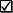 ContentFormatYou are to construct a portfolio, a visual presentation of your project, assembled as an attractive package. It should contain designs, illustrations, photos, models, video, and sketches.You will collect TEN different sources and display your written analysis and excerpts in a Duo tang or Weebly websiteThis portfolio will be a collection from 6 selections in total taken from two types of literary materialType One:  Excerpts from Longer literature - biographies, historical, or scientific literature or other nonfiction; novels, essays, plays , longer poems , short stories, myths, etc.)This portfolio will be a collection from 6 selections in total taken from two types of literary materialType Two: Shorter works in their entirety such as song lyrics, nonfiction articles, parables, graphic novels, and shorter poems.This portfolio will be a collection from 6 selections in total taken from two types of literary materialType Three: Screen Texts. (Movies, television shows, videogames…other screen texts) Long and Short NARRATIVE screen texts. ***Narrative means a story is told. ***For each of the 6 selections you will compose a ONE-PAGE (double spaced) three-part analysis as follows:identification of the sourceFor each of the 6 selections you will compose a ONE-PAGE (double spaced) three-part analysis as follows:explanation of the relevance of the source to your themeFor each of the 6 selections you will compose a ONE-PAGE (double spaced) three-part analysis as follows:provide reason(s) why you chose to use this source for you anthologyFrom this research you will articulate a clearly worded thesis from which you will develop a formal literary essay of 1000-1200 words [1,500 words is the maximum accepted length].This will be included in the portfolioMay 11 ProposalMay 25Bibliography of SourcesJune 1Essay outlineJune 13Final due dateLibrary May 2, 4, 7, 11, 22 31,June 4, 8,Computer LabTo Be Determinedsuccessthe quest for self knowledgerevengeold-agejusticethe perilous journeyCompetitionmoralitychildhoodgoalssacrificethe heroquestdeathevilalienationTragedyinjusticeabsurdityadventurenatureComedydreamstruthwarromancefantasy/escapeconflictapocalypseFaithsatire/ironyMadnessvaluesmaturitydeterminationsurvivalinnocence to experienceriskSubstance abuse and sportComing back against all odds